19. UČEBNÍ PLÁN – 3. C 		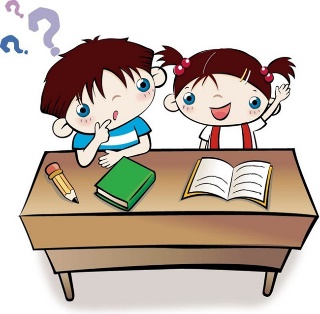 Učení na týden 15. – 19. 1. 2024 16. 1. se od 16, 00 hodin koná TS rodičů v učebně č. 21 (3. C)Hodnocení prospěchu a chování žákůSouhlasy ZZ se Švp Jesenice (přihlášky, rozpis plateb)Ostatní informace a individuální pohovor dle potřeby TU nebo ZZPlán výukyČJ nosíme učebnici Český jazyk str. 49–50, PS str. 37–38Vyvození vyjmenovaných slov po M (pamětný nácvik) Slova příbuzná a jiné tvary k vyjmenovaným slovům po m (pokračování)Význam slov ve větáchPP – opakování učiva za I. pololetí (pondělí)ČT čítanku máme ve škole (někdy si ji vezmeme domů z důvodu DÚ)Žáci si čtou pravidelně každý den svoji vlastní knihuV polovině ledna si do školy přineseme přečtenou knihu (čtenářská dílna – 18. 1.)M nosíme učebnici M II. díl str. 12–14 Sčítání a odčítání v oboru do 1000 (využití rozkladu na stovky, desítky)příklady typu: 420 + 30 = 400 + (20 +30)		400 + 8 		427 + 8 = 400 + (27 +8)PP – opakování učiva za I. pololetí (úterý)Geometrie: Opakování přímek, úseček, polopřímek, vyvození pojmu rovina a rovinných útvarů(NUTNÁ DVĚ PRAVÍTKA – TROJÚHELNÍK S RYSKOU A DLOUHÉ PRAVÍTKO)PRV děti nosí učebnici PRVOUKY do str.29 (sešit k práci máme ve škole nebo si ho vezmeme domů)Testík skupenství látek, změna skupenství – tuhnutí (led), tání (voda), bod varu (pára) viz učebnice str. 28 nebo zápis v sešitu PRVVzduch, zdroj kyslíku v příroděAJ děti nosí UČEBNICI CHIT CHAT 1, PS CHIT CHAT (černobílý), sešit na slovíčkaVyučuje pan učitel Ing. P. Šlachta, slachta@3zs.czPČ děti budou mít vždy funkční lepidlo, nůžky a další pomůcky dle potřeby na pokyn vyučujícíhoVyučuje paní učitelka Mgr. V. Kyselová, kyselova@3zs.cz